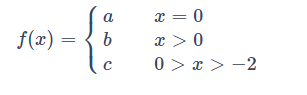   function z = myfun(x,a,b,c)if x == 0z = a;elseif x > 0z=belseif x<0 && x>-2z=c;end